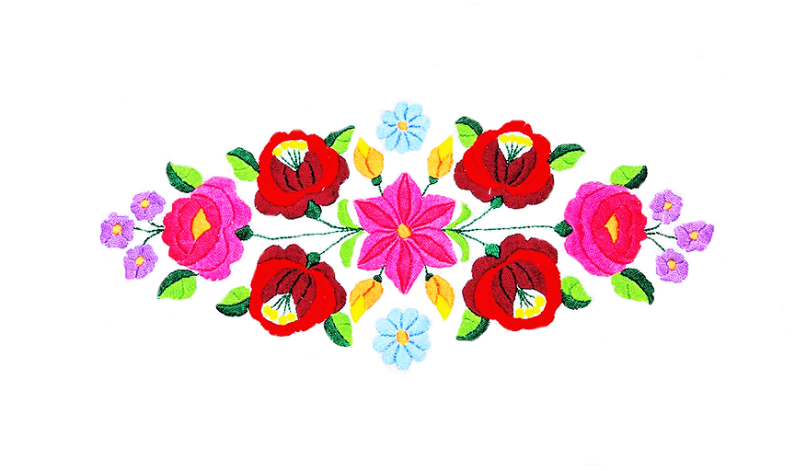 Výstava výtvarných prác žiakov SŠ Mierovej vo Svite pre podujatie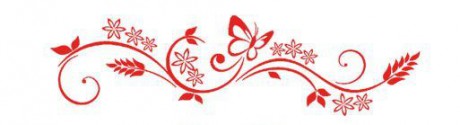 DNI SLOVENSKÉHONÁRODA V MESTE SVIT2022„Slovenské ľudové tradície“Mestská knižnica Svit			         júl, august 202